Employment ApplicationApplicant InformationEducationSchool:						Qualification:				Grade A-C:College:						Course:					Grade:University:					Course:					Grade:Additional Qualifications:Previous EmploymentReferencesPlease list professional references.Please use this space to write a personal statement referencing the job description and your suitability for the role: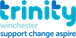 Trinity WinchesterFull Name:Date:LastFirstM.I.Address:Street AddressApartment/Unit #CityCountypostcodePhone:EmailDate Available:Position Applied for:Company:Phone:Address:Supervisor:Job Title:Starting Salary:Ending Salary:Responsibilities:From:To:Reason for Leaving:May we contact your previous supervisor for a reference?YESNOCompany:Phone:Address:Supervisor:Job Title:Starting Salary:Ending Salary:Responsibilities:From:To:Reason for Leaving:May we contact your previous supervisor for a reference?YESNOCompany:Phone:Address:Supervisor:Job Title:Starting Salary:Ending Salary:Responsibilities:From:To:Reason for Leaving:May we contact your previous supervisor for a reference?YESNOFull Name:Relationship:Company:Phone:Address:Full Name:Relationship:Company:Phone:Address: